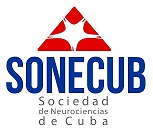 Presentación de trabajos para el Premio SONECUB 2018-2019 Lugar: Instituto de Neurología y Neurocirugía                       Fecha: 16 de julio de 20199:00 am: Palabras de apertura9:15 am: Glutathione depletion: Starting point of brain metabolic stress, neuroinflammation and cognitive impairment in rats. Dra. María Elena González-Fraguela9:30 am: Transplantation of mononuclear cells from bone marrow in a rat model of Huntington’s disease. DrC. Teresa Serrano Sánchez9:45 am: In search of markers for the diagnosis of Amyotrophic Lateral Sclerosis.  DrC. Bárbara Aymeé Hernández Hernández10:00 am: Efectos modificadores de los genes ATXN1, ATXN3 Y CACNA1A en la ataxia espinocerebelosa tipo 2.  DrC. Luis Enrique Almaguer Mederos10:15 am: Physical performance in the elderly and their relationship with the disengage and the cerebral function.  DrC. Daysi García Agustin10:30 am: West syndrome: Clinical characteristics, therapeutics, evolution and prognostic factors. Dr. Ernesto Portuondo Barbarrosa10:45 am: Receso11:15 am: Efecto angiogénico del campo magnético de frecuencia extremadamente baja en
modelos in vitro e in vivo. DrC. Lena Pérez Font11:30 am: Amygdala stimulation promotes recovery of behavioral performance in a special memory task and increases GAp_43 and MAp_2 in the hippocampus and prefrontal cortex of male rats. Dra. Daymara Mercerón11:45 am: Respuesta autonómica cardiovascular durante la prueba isométrica cubana del peso sostenido. Dr. Michel Torres-Leyva12:15 am: Alteración temprana del tracto corticoespinal en la ataxia espinocerebelosa tipo 2: un enfoque electrofisiológico.  DrC. Roberto Rodríguez Labrada12:30 am: Event-related potentials in early detection and classification of Alzheimer-type neurocognitive disorder. Dra. Carmen María Ocaña Montoya12:45 am: Merienda1:30 pm: Premiación y palabras de clausura